			The Trainer's EDGETM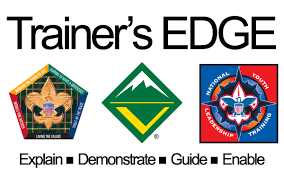  
October 5th, 2019 8:30am - 5pm 
Check-In begins at 8:00amLocation:Mission Del Sol Church1565 E Warner Rd, Tempe, AZ 85284James E. West, the first Chief Scout Executive, was asked in the early days of Scouting, to identify the three most important needs of the young Scout organization. After careful thought, Mr. West responded, “Training, more training and still more training.” Training continues to be a top priority of the Boy Scouts of America today.The Trainers EDGE is for all adult and youth interested in helping with training Scout leaders and youth. This course will give you the tools to present an effective and exciting training event. This course is intended to “train the trainer” on behaviors and resources while offering hands-on experience in methods and media. You will learn the “do’s and don’ts” of professional training, all while having fun!! These courses incorporate numerous contemporary training techniques and emphasizes the importance of experiential learning, or “learning by doing.” The training sessions not only demonstrate good training methods, but give participants an opportunity to interact and practice what they have learned. WHO SHOULD ATTEND?Anyone wanting to update their training skills
Wood Badge Staff (required)
NYLT Staff (required)
Merit Badge Counselors
Council Training Team
Roundtable Staff
Commissioners
Order of the Arrow Advisors
Troop/Crew/Pack/Post Trainers
Youth COST: $20 covers handouts, lunch, certificate of completionTHINGS TO BRING:Writing materials
A prepared, short (3-5 minute) presentation on a teachable topic from any BSA material and any teaching aids you would like to use. Your presentation should allow you to demonstrate the skills of a trainer. You will receive constructive feedback on your presentation from other participants. QUESTIONS: Contact Roy Hollis at roysscoutpages@gmail.com or at 602-989-4605Rob Wisehart, rob.wisehart@cox.net